PETS IN TURKEY
Chemin François Rossiaud 4, 1247 Anieres Switzerland
info@petsinturkey.org    @petsinturkey

      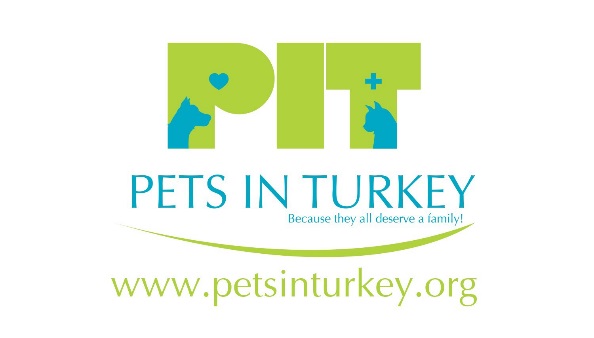 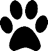 Application form - CATPlease do not feel offended by some of our questions. We just want to make sure, our rescued pets fit in with their new families to give them the best possible start in their new lives.

Last name:First name:Date of birth:Adress:Zip code / location:Country:Phone number (Mobile):Email address:

Which cat are you applying for?
________________________________________________Do you live in an apartment or house?
________________________________________________Is there a written consent of the landlord?
________________________________________________Do you have a garden? ________________________________________________How many people are living in the household?
________________________________________________Number of children? And ages?
________________________________________________Are your children aware how to handle cats?
________________________________________________

If your family planning is not finished yet, are you ready to keep the animal and let your children grow up with?
________________________________________________Is a move planned in the near future?
________________________________________________Are all family members in agreement with the cat?
________________________________________________Cat related allergies in the family? 
________________________________________________Do you already have pets?
________________________________________________Did you already have pets in the past?
________________________________________________Do you have a support system for the cat while you go away? (A friend or a family member feeding him etc.)________________________________________________Have you ever had a rescued pet before?
________________________________________________Do you agree with a face to face videochat?
________________________________________________
Thank you very much for your time!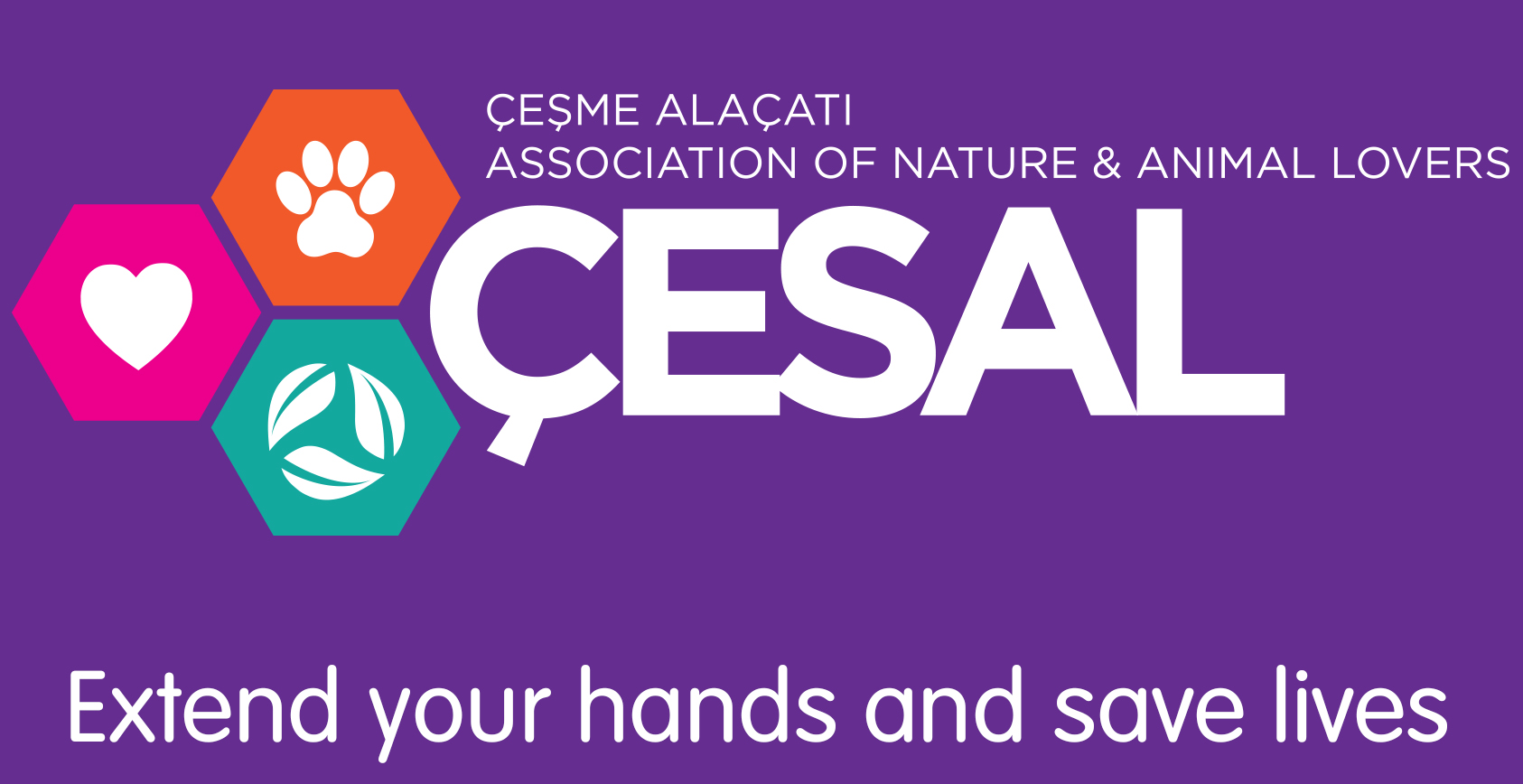 We support ÇESAL
 www.cesal.org.tr